Материал предоставлен ООО «Консультант Плюс Югра».Услуга оказывается в соответствии с регламентом Линии консультаций: http://consultantugra.ru/klientam/goryachaya-liniya/reglament-linii-konsultacij/
По вопросу: Обязан ли работодатель направлять работника на медицинский осмотр при трудоустройстве в магазин непродовольственных товаров, находящийся в местности, приравненной к районам Крайнего Севера, если работник проживает в этой местности постоянно?Сообщаем:Для поиска  информации по вопросу использовались ключевые слова в строке «быстрый поиск»:«периодический медосмотр продавец товарами» Поиск информации осуществлялся  при  помощи  «i» ст. 324 ТК РФПолезные документы:Документ предоставлен КонсультантПлюс"Сайт "Онлайнинспекция.РФ", 2021Вопрос: Нужно ли проходить продавцам непродовольственных товаров предварительный и периодический медосмотры согласно новому Приказу Минздрава России от 28.01.2021 N 29н "Об утверждении Порядка проведения обязательных предварительных и периодических медицинских осмотров работников"? Если да, то по каким критериям и факторам?Ответ: До проведения следующей СОУТ вы обязаны направлять работников на медосмотр, если это указано в результатах СОУТ.Правовое обоснование: Согласно п. 2 Порядка проведения обязательных предварительных и периодических медицинских осмотров работников (утв. Приказом Министерства здравоохранения РФ от 28 января 2021 г. N 29н) обязательные предварительные медицинские осмотры (обследования) при поступлении на работу (далее - предварительные осмотры) проводятся с целью определения соответствия состояния здоровья лица, поступающего на работу, поручаемой ему работе.В соответствии с п. 3 Порядка проведения обязательных предварительных и периодических медицинских осмотров работников (утв. Приказом Министерства здравоохранения РФ от 28 января 2021 г. N 29н) обязательные периодические медицинские осмотры (обследования) (далее - периодические осмотры) проводятся в целях динамического наблюдения за состоянием здоровья работников, своевременного выявления начальных форм профессиональных заболеваний, ранних признаков воздействия вредных и (или) опасных производственных факторов рабочей среды, трудового процесса на состояние здоровья работников в целях формирования групп риска развития профессиональных заболеваний, выявления медицинских противопоказаний к осуществлению отдельных видов работ.07.04.2021Документ предоставлен КонсультантПлюс
Вопрос: Надо ли направлять на медосмотры работников, на рабочих местах которых присутствуют вредные факторы из Приложения к Порядку, утвержденному Приказом Минздрава России от 28.01.2021 N 29н, но в результате СОУТ по ним установлены допустимые (класс 2) условия?Ответ: Если вредные факторы не превышают предельно допустимых уровней и в результате СОУТ установлены допустимые условия труда, то работник подлежит направлению на обязательные медицинские осмотры, если он выполняет определенные виды работ и (или) работает у определенных категорий работодателей.Обоснование: В случаях, предусмотренных трудовым законодательством и иными нормативными правовыми актами, содержащими нормы трудового права, работодатель обязан, в частности, организовывать проведение за счет собственных средств обязательных предварительных (при поступлении на работу) и периодических (в течение трудовой деятельности) медицинских осмотров (абз. 12 ч. 2 ст. 212, ч. 8 ст. 213 Трудового кодекса РФ).В частности, работники организаций, занятые на работах с вредными и (или) опасными условиями труда (в том числе на подземных работах), а также на работах, связанных с движением транспорта, проходят обязательные предварительные (при поступлении на работу) и периодические (для лиц в возрасте до 21 года - ежегодные) медицинские осмотры для определения пригодности этих работников для выполнения поручаемой работы и предупреждения профессиональных заболеваний (ч. 1 ст. 213 ТК РФ).Перечень вредных и (или) опасных производственных факторов и работ, при выполнении которых проводятся обязательные предварительные медицинские осмотры при поступлении на работу и периодические медицинские осмотры, утвержден Приказом Минтруда России N 988н, Минздрава России N 1420н от 31.12.2020 (далее - Перечень) (ч. 4 ст. 213 ТК РФ).Порядок проведения обязательных предварительных и периодических медицинских осмотров работников, предусмотренных частью четвертой статьи 213 Трудового кодекса Российской Федерации, Перечень медицинских противопоказаний к работам с вредными и (или) опасными производственными факторами, а также работам, при выполнении которых проводятся обязательные предварительные и периодические медицинские осмотры, утверждены Приказом Минздрава России от 28.01.2021 N 29н (далее, соответственно, - Порядок).Периодические медицинские осмотры проходят работники (п. 20 Порядка):- занятые на работах с вредными и (или) опасными условиями труда (в том числе на подземных работах), а также на работах, связанных с движением транспорта;- организаций пищевой промышленности, общественного питания и торговли, водопроводных сооружений, медицинских организаций и детских учреждений, а также некоторых других работодателей;- выполняющие работы, предусмотренные Приложением к Порядку.В соответствии с совместным Письмом Минтруда России N 15-2/10/В-8809, Минздрава России N 28-5/И/2-10974 от 16.07.2021 основаниями включения работников в список работодателя для прохождения обязательных медицинских осмотров являются:- вредные условия труда (3-й класс), то есть условия труда, при которых уровни воздействия вредных и (или) опасных производственных факторов превышают уровни, установленные нормативами (гигиеническими нормативами) условий труда, в том числе: подкласс 3.1 (вредные условия труда 1-й степени), подкласс 3.2 (вредные условия труда 2-й степени), подкласс 3.3 (вредные условия труда 3-й степени), подкласс 3.4 (вредные условия труда 4-й степени), которые определяются по результатам СОУТ;- наличие на рабочем месте аллергенов, химических веществ, опасных для репродуктивного здоровья, и химических веществ, обладающих остронаправленным действием, а также канцерогенов любой природы, аэрозолей преимущественно фиброгенного действия, которые обладают специфическими эффектами и не могут быть описаны в пределах стандартных процедур нормирования и защита от которых не может быть в полной мере реализована через установление уровней предельно допустимых концентраций (наличие таких веществ определяется при проведении СОУТ по результатам идентификации вредных и (или) опасных производственных факторов или в рамках производственного контроля);- выполнение работ вне зависимости от класса условий труда на рабочем месте, перечисленных в разд. VI Приказа N 988н/1420н, а также работ, при выполнении которых осуществляется непосредственный контакт с пищевыми продуктами в процессе их производства, хранения, транспортировки и реализации, работ на водопроводных сооружениях, имеющих непосредственное отношение к подготовке воды, а также обслуживанию водопроводных сетей, работ в организациях, деятельность которых связана с воспитанием и обучением детей, работ в организациях, деятельность которых связана с коммунальным и бытовым обслуживанием населения, и работ в медицинских организациях, перечисленных в п. п. 23 - 27 Приложения к Приказу Минздрава России N 29н и требующих проведения предварительных (при поступлении на работу) и периодических обязательных медицинских осмотров в целях охраны здоровья населения, предупреждения возникновения и распространения заболеваний.Таким образом, в указанных случаях работник подлежит направлению на обязательные медицинские осмотры.С.В. АвдеевГосударственная инспекция трудав Орловской обл.09.02.2022Документ предоставлен КонсультантПлюс
Подборки и консультации Горячей линииАктуально на 22.11.2021Вопрос: Кого нужно направлять на периодические медосмотры?Ответ: Периодические медосмотры обязательны на работах с вредными или опасными условиями труда, для водителей, работников организаций общепита, торговли, детских учреждений. Полный список работ, где обязателен медосмотр, и его периодичность утвердил Минздрав (ст. 213 ТК РФ, п. 20 Порядка проведения медосмотров, Письмо Минтруда России N 15-2/10/В-8809, Минздрава России N 28-5/И/2-10974 от 16.07.2021).Полезные документы:Документ предоставлен КонсультантПлюсМедосмотр: кого направить и как оформитьПредварительные и периодические медосмотры обязательны на работах с вредными или опасными условиями труда, для водителей, работников организаций общепита, торговли, детских учреждений. Полный список работ, где обязателен медосмотр, и его периодичность утвердил Минздрав (ст. 213 ТК РФ, п. 20 Порядка проведения медосмотров, Письмо Минтруда N 15-2/10/В-8809, Минздрава N 28-5/И/2-10974 от 16.07.2021).Всем работникам фирм, занятых производством, хранением, продажей и перевозкой пищевых продуктов, работой с детьми, оказанием коммунальных и бытовых услуг, нужна медицинская книжка.Утвердите список работников вашей организации, подлежащих предварительным и периодическим медосмотрам. Организации пищевой промышленности, общепита, торговли, ЖКХ и детские учреждения направляют список в Роспотребнадзор не позднее 10 рабочих дней со дня утверждения (п. п. 10, 21, 22 Порядка).Для прохождения предварительного медосмотра поступающему на работу выдайте направление (п. 9 Порядка).О проведении периодического медосмотра издайте приказ и утвердите поименный список работников, направляемых на осмотр. Список передайте в медицинскую организацию для согласования календарного плана проведения осмотра. За 10 рабочих дней до начала медосмотра ознакомьте с планом работников. Каждому работнику выдайте направление (п. п. 23 - 27 Порядка).Направления на предварительный или периодический медосмотр выдавайте под роспись в журнале учета направлений.По результатам медосмотра медицинская организация направит вам заключение, в котором будет указано, имеются ли противопоказания к работе, и группа здоровья соискателя или работника (п. п. 17, 34 Порядка).
{Вопрос: В районе Крайнего Севера, местности, приравненной к районам Крайнего Севера, обязан ли работодатель направлять работников на медосмотр при приеме на работу? Работники, проживающие в этой местности, тоже направляются для прохождения медосмотра при трудоустройстве или только работники, приехавшие из другой местности? ("Сайт "Онлайнинспекция.РФ", 2021) {КонсультантПлюс}}"Сайт "Онлайнинспекция.РФ", 2021Вопрос: В районе Крайнего Севера, местности, приравненной к районам Крайнего Севера, обязан ли работодатель направлять работников на медицинский осмотр при приеме на работу? Работники, проживающие в этой местности Крайнего Севера, тоже направляются для прохождения медицинского осмотра при трудоустройстве или только работники, приехавшие из другой местности?Ответ: 1. Да, обязан.2. Да, направляются, но при условии, что они осуществляют работы в особых географических регионах с местами проведения работ, транспортная доступность которых от медицинских учреждений, оказывающих специализированную медицинскую помощь в экстренной форме, превышает 60 минут, указанных в п. 11 Приложения к Приказу Минтруда России N 988н, Минздрава России N 1420н от 31.12.2020.Правовое обоснование: Согласно ст. 324 ТК РФ заключение трудового договора с лицами, привлекаемыми на работу в районы Крайнего Севера и приравненные к ним местности из других местностей, допускается при наличии у них медицинского заключения, выданного в порядке, установленном федеральными законами и иными нормативными правовыми актами Российской Федерации, об отсутствии противопоказаний для работы и проживания в данных районах и местностях.Пунктом 11 Приложения к Приказу Минтруда России N 988н, Минздрава России N 1420н от 31.12.2020 установлено, что обязаны проходить предварительные медицинские осмотры работники, осуществляющие работы в особых географических регионах с местами проведения работ, транспортная доступность которых от медицинских учреждений, оказывающих специализированную медицинскую помощь в экстренной форме, превышает 60 минут, а именно:- работы в нефтяной и газовой промышленности, выполняемые в районах Крайнего Севера и приравненных к ним местностях, а также при морском бурении;- работы на гидрометеорологических станциях, сооружениях связи;- работы, не указанные в пп. 6.1, 6.2, выполняемые по трудовым договорам в районах Крайнего Севера и приравненных к ним местностях (в отношении проведения предварительных медицинских осмотров для работников, приезжающих на работу в районы Крайнего Севера и приравненные к ним местности из других местностей);- работы, выполняемые вахтовым методом в необжитых, отдаленных районах и районах с особыми природными условиями (в отношении проведения предварительных медицинских осмотров для работников, выполняющих работу вахтовым методом в указанных районах).14.12.2021
{Вопрос: На какой пункт Приказа от 28 января 2021 г. N 29н при направлении на медосмотр мы должны ссылаться для офисных сотрудников на Крайнем Севере и в зонах, приравненных к нему (класс условий труда - 2)? ("Сайт "Онлайнинспекция.РФ", 2021) {КонсультантПлюс}}"Сайт "Онлайнинспекция.РФ", 2021Вопрос: С 01.04.2021 вступил в силу Приказ МЗ РФ от 28 января 2021 г. N 29н "Об утверждении Порядка проведения обязательных предварительных и периодических медицинских осмотров работников...". В новом Приказе N 29н ничего не говорится про пункт, по которому должны проходить медосмотр офисные сотрудники на Крайнем Севере и в зонах, приравненных к нему. На какой пункт Приказа при направлении на медосмотр мы должны ссылаться для данной категории сотрудников (офисные сотрудники, класс условий труда - 2)?Ответ: Если работники осуществляют работы в особых географических регионах с местами проведения работ, транспортная доступность которых от медицинских учреждений, оказывающих специализированную медицинскую помощь в экстренной форме, превышает 60 минут, то при их направлении на медицинский осмотр следует руководствоваться пунктом 11 Приложения к Приказу Минтруда России N 988н, Минздрава России N 1420н от 31.12.2020.За разъяснениями по применению Приказа Минздрава России от 28.01.2021 N 29н рекомендуем обратиться в Минздрав России.Правовое обоснование: Согласно ст. 324 ТК РФ заключение трудового договора с лицами, привлекаемыми на работу в районы Крайнего Севера и приравненные к ним местности из других местностей, допускается при наличии у них медицинского заключения, выданного в порядке, установленном федеральными законами и иными нормативными правовыми актами Российской Федерации, об отсутствии противопоказаний для работы и проживания в данных районах и местностях.Пунктом 11 Приложения к Приказу Минтруда России N 988н, Минздрава России N 1420н от 31.12.2020 установлено, что обязаны проходить предварительные медицинские осмотры работники, осуществляющие работы в особых географических регионах с местами проведения работ, транспортная доступность которых от медицинских учреждений, оказывающих специализированную медицинскую помощь в экстренной форме, превышает 60 минут, а именно:- работы в нефтяной и газовой промышленности, выполняемые в районах Крайнего Севера и приравненных к ним местностях, а также при морском бурении;- работы на гидрометеорологических станциях, сооружениях связи;- работы, не указанные в подпунктах 6.1, 6.2, выполняемые по трудовым договорам в районах Крайнего Севера и приравненных к ним местностях (в отношении проведения предварительных медицинских осмотров для работников, приезжающих на работу в районы Крайнего Севера и приравненные к ним местности из других местностей);- работы, выполняемые вахтовым методом в необжитых, отдаленных районах и районах с особыми природными условиями (в отношении проведения предварительных медицинских осмотров для работников, выполняющих работу вахтовым методом в указанных районах).28.12.2021Актуально на 06.06.2022….Все работники торговли без исключения обязаны проходить обязательные медицинские осмотры в соответствии с частью 2 статьи 213 ТК РФ, а также, по нашему мнению, в соответствии с пунктом 20 раздела III Приложения N 1 к Приказу Минздрава России от 28.01.2021 N 29н.Источник: 
{Вопрос: По каким факторам должны проходить медосмотры работники торговли в соответствии с новым Приказом N 29н? ("Сайт "Онлайнинспекция.РФ", 2021) {КонсультантПлюс}})."Сайт "Онлайнинспекция.РФ", 2021Вопрос: В районе Крайнего Севера, местности, приравненной к районам Крайнего Севера, обязан ли работодатель направлять работников на медицинский осмотр при приеме на работу? Работники, проживающие в этой местности Крайнего Севера, тоже направляются для прохождения медицинского осмотра при трудоустройстве или только работники, приехавшие из другой местности?Ответ: 1. Да, обязан.2. Да, направляются, но при условии, что они осуществляют работы в особых географических регионах с местами проведения работ, транспортная доступность которых от медицинских учреждений, оказывающих специализированную медицинскую помощь в экстренной форме, превышает 60 минут, указанных в п. 11 Приложения к Приказу Минтруда России N 988н, Минздрава России N 1420н от 31.12.2020.Источник: 
{Вопрос: В районе Крайнего Севера, местности, приравненной к районам Крайнего Севера, обязан ли работодатель направлять работников на медосмотр при приеме на работу? Работники, проживающие в этой местности, тоже направляются для прохождения медосмотра при трудоустройстве или только работники, приехавшие из другой местности? ("Сайт "Онлайнинспекция.РФ", 2021) {КонсультантПлюс}}
….Если работники осуществляют работы в особых географических регионах с местами проведения работ, транспортная доступность которых от медицинских учреждений, оказывающих специализированную медицинскую помощь в экстренной форме, превышает 60 минут, то при их направлении на медицинский осмотр следует руководствоваться пунктом 11 Приложения к Приказу Минтруда России N 988н, Минздрава России N 1420н от 31.12.2020.За разъяснениями по применению Приказа Минздрава России от 28.01.2021 N 29н рекомендуем обратиться в Минздрав России.Правовое обоснование: Согласно ст. 324 ТК РФ заключение трудового договора с лицами, привлекаемыми на работу в районы Крайнего Севера и приравненные к ним местности из других местностей, допускается при наличии у них медицинского заключения, выданного в порядке, установленном федеральными законами и иными нормативными правовыми актами Российской Федерации, об отсутствии противопоказаний для работы и проживания в данных районах и местностях.Пунктом 11 Приложения к Приказу Минтруда России N 988н, Минздрава России N 1420н от 31.12.2020 установлено, что обязаны проходить предварительные медицинские осмотры работники, осуществляющие работы в особых географических регионах с местами проведения работ, транспортная доступность которых от медицинских учреждений, оказывающих специализированную медицинскую помощь в экстренной форме, превышает 60 минут, а именно:- работы в нефтяной и газовой промышленности, выполняемые в районах Крайнего Севера и приравненных к ним местностях, а также при морском бурении;- работы на гидрометеорологических станциях, сооружениях связи;- работы, не указанные в подпунктах 6.1, 6.2, выполняемые по трудовым договорам в районах Крайнего Севера и приравненных к ним местностях (в отношении проведения предварительных медицинских осмотров для работников, приезжающих на работу в районы Крайнего Севера и приравненные к ним местности из других местностей);- работы, выполняемые вахтовым методом в необжитых, отдаленных районах и районах с особыми природными условиями (в отношении проведения предварительных медицинских осмотров для работников, выполняющих работу вахтовым методом в указанных районах).Источник: 
{Вопрос: На какой пункт Приказа от 28 января 2021 г. N 29н при направлении на медосмотр мы должны ссылаться для офисных сотрудников на Крайнем Севере и в зонах, приравненных к нему (класс условий труда - 2)? ("Сайт "Онлайнинспекция.РФ", 2021) {КонсультантПлюс}}
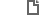 Медосмотр: кого направить и как оформитьСтатья 213 ТК РФПункт 20 Порядка проведения медосмотров, утв. Приказом Минздрава России от 28.01.2021 N 29нАктуально на 22.11.2021При оценке ситуации на другую дату требуется дополнительный анализ вопроса и просмотр цитируемых материалов.Издательство "Главная книга" | Актуально на 27.04.2022Список работников, подлежащих медосмотрамООО "Альфа"Утверждаю:Генеральный директорИванов И.И.Иванов19.05.2022Списокработников, подлежащих предварительным ипериодическим медицинским осмотрамНачальник отдела кадров Фролов Фролов Н.С.
Направление на предварительный медосмотрООО "Альфа"111024, г. Москва, Шоссе Энтузиастов, д. 9e-mail: alfa@alfa.ruтел. 8 (495) 123-45-67ИНН 7722345678ОГРН 1127785195230НАПРАВЛЕНИЕна предварительный медицинский осмотрВ ЗАО "Центральная поликлиника" по адресу г. Москва, ул. Маршала Рокоссовского, д. 35 (e-mail: medis@medis.ru, тел. 8 (495) 111-22-33, ОГРН 1143288765745) для прохождения обязательного предварительного медицинского осмотра направляется поступающий на работу в ООО "Альфа" (ОКВЭД 46.4 - Торговля оптовая непродовольственными потребительскими товарами, частная собственность)Генеральный директор Иванов Иванов И.И.
Приказ о проведении периодического медосмотраООО "Альфа"ПРИКАЗо проведении периодического медосмотраПровести периодический медицинский осмотр работников в срок до 31.10.2022 в ЗАО "Центральная поликлиника" по адресу г. Москва, ул. маршала Рокоссовского, д. 35 (ОГРН 1143288765745).Утвердить поименный список работников, направляемых на периодический медицинский осмотр.Ответственным за организацию проведения медосмотра назначить начальника отдела кадров - Фролова Н.С.Фролову Н.С. ознакомить направляемых на медосмотр работников с календарным планом проведения медосмотра не позднее чем за 10 рабочих дней до его начала, разъяснить работникам их обязанность пройти медосмотр и выдать направления на медосмотр.Приложение: Список работников, направляемых на периодический медицинский осмотр в ЗАО "Центральная поликлиника".Генеральный директор Иванов Иванов И.И.
С приказом ознакомленыначальник отдела кадров Фролов Фролов Н.С.
10.08.2022главный бухгалтер Никанорова Никанорова Е.А.
10.08.2022Поименный список работников, направляемых на медосмотрООО "Альфа"Утверждаю:Генеральный директорИванов И.И.Иванов10.08.2022СПИСОКработников, направляемых на периодический медицинский осмотрв ЗАО "Центральная поликлиника" (ОГРН 1143288765745)Начальник отдела кадров Фролов Фролов Н.С.
Направление на периодический медосмотрООО "Альфа"111024, г. Москва, Шоссе Энтузиастов, д. 9e-mail: alfa@alfa.ruтел. 8 (495) 123-45-67ИНН 7722345678ОГРН 1127785195230НАПРАВЛЕНИЕна периодический медицинский осмотрВ ЗАО "Центральная поликлиника" по адресу г. Москва, ул. Маршала Рокоссовского, д. 35 (e-mail: medis@medis.ru, тел. 8 (495) 111-22-33, ОГРН 1143288765745) для прохождения обязательного периодического медицинского осмотра направляется работник ООО "Альфа" (ОКВЭД 46.4 - Торговля оптовая непродовольственными потребительскими товарами, частная собственность)Генеральный директор Иванов Иванов И.И.
Журнал учета направлений на медосмотрООО "Альфа"ЖУРНАЛучета выдачи направлений на медицинские осмотрыЗа допуск к работе без обязательного медосмотра штраф для малых и микропредприятий - от 15 000 до 25 000 руб., для других организаций - от 110 000 до 130 000 руб., для должностного лица - от 15 000 до 25 000 руб. (ст. ст. 4.1.2, 5.27.1 КоАП РФ).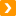 См. также:Надо ли офисным работникам проходить медосмотрКак учесть оплату медосмотраКак провести СОУТ